                                               2023 YILIBAYÜKAMU YATIRIMLARI İZLEME VE DEĞERLENDİRME RAPORU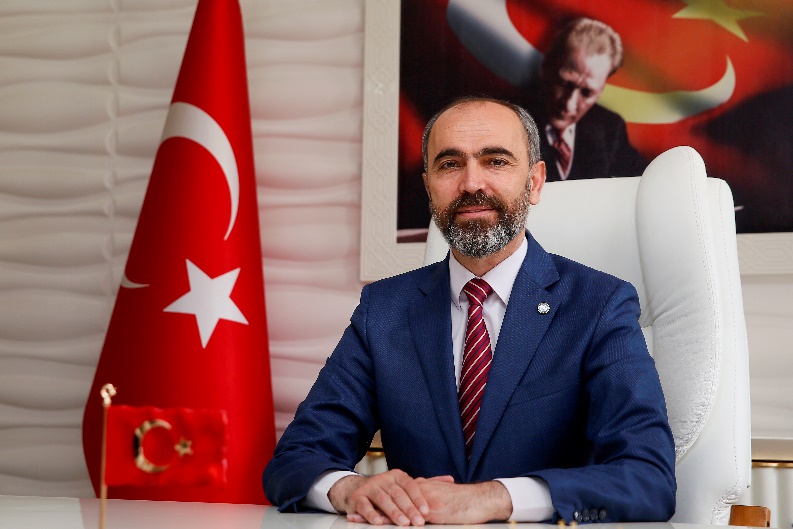 1 – ÜST YÖNETİCİ SUNUŞU5018 sayılı Kamu Mali Yönetimi ve Kontrol Kanunu, kamu kaynaklarının belirlenmiş amaçlar doğrultusunda etkili, ekonomik ve verimli bir şekilde kullanılmasını, hesap verilebilirliği ve mali saydamlığı sağlamak üzere gerekli yapılandırmaları oluşturur. Merkezi Yönetim Bütçe kaynaklarının kısıtlılığının bilincinde olan Üniversitemiz bu bilinçle tahsis edilen bütçe ödeneklerini doğru yerde ve doğru mali yönetim ilkeleri doğrultusunda kullanma çabası ile yatırımlardan Üniversitemize ve bölgeye en fazla fayda sağlayacak şekilde planlamalar yapmaktadır.Bu doğrultuda 5018 sayılı Kamu Mali Yönetimi ve Kontrol Kanununun 25 inci maddesi ile Strateji Geliştirme Birimlerinin Çalışma Usul ve Esasları Hakkındaki Yönetmeliğin 24’üncü maddesi gereği olarak hazırlanan Üniversitemiz 2023 Yılı Yatırım Programı İzleme ve Değerlendirme Raporu kamuoyunun bilgisine sunulmuştur.Prof. Dr. Mutlu TÜRKMEN                                                                                             Rektör2- GENEL DEĞERLENDİRME	Bayburt Üniversitesi, Bayburt İli ve yöresinde halkın sosyal ve ekonomik yaşam düzeyinin iyileştirilmesi, potansiyel doğal kaynakları ve iş gücüyle ülke ekonomisine katılımının sağlanması hedefleri doğrultusunda, mühendislik ve sosyal bilimler ağırlıklı bir eğitim sistemini benimsemiştir. Gelişim sürecinde, bu alanlara yönelik fakültelerin kurulması ve bölümlerin açılmasına öncelik tanıyan üniversite, sağlık hizmetleri, organik tarım ve sanat tasarım alanlarında uzmanlaşma ilkesiyle yerel kalkınmaya katkı sağlamayı hedeflemekte ve bu ilke Bayburt Üniversitesi’ni diğer üniversitelerden farklı kılmaktadır.2.1-MİSYON	Bölgemiz ve ülkemiz kalkınmasına katkı sağlamak amacıyla, araştırmacı, katılımcı, yerel ve evrensel değerleri benimseyen yetkin bireyler yetiştirmek, topluma ve bilim dünyasına değer katacak çalışmalar yapmak.2.2-VİZYONYenilikçi ve kaliteli eğitim anlayışıyla, topluma ve bilime katkı sağlayan, sosyo-ekonomik anlamda bölgenin gelişimine yol gösteren, ulusal ve uluslararası ölçekte tercih edilen bir üniversite olmak.2.3-TEMEL DEĞERLERBilimsellik ve araştırma odaklılık,Yenilikçilik,Etik, kültürel ve evrensel değerlere bağlılık,Kalite,Öğrenci odaklılıktır.2.4-BAYÜ KURUMSAL KALİTE POLİTİKASI Kalite Yönetimi temel ilkelerinin Üniversitemizde bir yaşam felsefesi olarak benimsenmesi ve uygulanmasını sağlamak,Uymakla yükümlü olduğumuz mevzuat ve standartların gerektirdiği uygulanabilir tüm şartları karşılayarak ve kalite odaklı bir yönetim anlayışı ile ekip olarak çalışarak hedeflerimizi gerçekleştirmek,Katılımcı, araştırmacı, sürekli gelişmeye açık bir anlayışla hizmet sunarak, çalışanlarımızın, bizden hizmet alan, bize hizmet veren, iş birliğinde bulunan tüm paydaşlarımızın beklentilerini karşılamak ve memnuniyetlerini sağlamak,Yasalarla belirlenen eğitim, Ar-Ge gibi tüm görevlerimizi, hizmet sunduğumuz kesimle, çevremizle, toplumla yakın iletişim ve iş birliği içinde gerçekleştirmek, toplumsal gelişmeye katkı sağlamak,Çalışan sağlığı ve güvenliğini sağlayan, yenilikçi ve yaratıcı yaklaşımların yeşereceği bir çalışma ortamı yaratmak,Her tür kaynağımızı etkin bir biçimde kullanarak, sürekli iyileştirme ile tüm süreçlerimizdeki verimliliğimizi artırmak,Alanında öncü, geleceği tasarlayan, evrensel değerleri benimseyen, uluslararası standartlara uygun ve dijital dönüşüm gerekliliklerini sağlayan bir üniversite olmak.3-KURULUŞUN TEMEL AMAÇ VE HEDEFLERİÜniversitemizin temel amaç ve hedefleri 2022-2026 Stratejik Plan (2023 Güncelleme) idari ve akademik bütün bileşenlerin aktif katılımıyla, şeffaf ve iş birliği içerisinde, küreselleşmenin beraberinde hızla gelişen teknolojik dijitalleşme süreciyle birlikte rekabet koşulları, stratejik yönetsel süreçleri etkileyen/etkileyebilecek sorunlara karşı tedbir ve çözümleri ön görerek, 5 stratejik amaç, 15 stratejik hedef ve 70 performans göstergesini içerecek şekilde hazırlanmıştır. Üniversitemiz 2023 yılında Stratejik Planı Güncelleme çalışmaları yapılmış güncellenmiş olan Stratejik Planı 2024 yılı itibariyle yürürlüğe gireceği için 2023 Yılı Kamu Yatırımları İzleme ve Değerlendirme Raporu, 5 stratejik amaç, 20 stratejik hedef ve 62 performans göstergesini içerecek şekilde planın ilk versiyonu temel alınarak hazırlanmıştır. 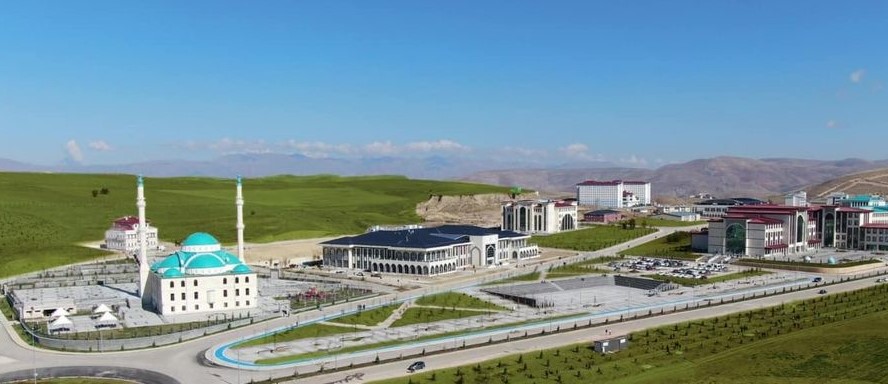 Amaç 1: Eğitim-Öğretimi yenilikçi/yaratıcı yaklaşımlarla zenginleştirerek niteliğini, rekabet gücünü ve başarısını artırılmasıHedef 1: Ulusal ve uluslararası alanda yapılan bilimsel yayınların niteliğinin ve niceliğinin artırılmasıHedef 2: Eğitim-öğretim alt yapısının güçlendirilmesiAmaç 2: Üniversitedeki bilgi birikimi ve araştırma potansiyeli ışığında, mevcut girişimcilik ve   yenilikçilik kültürünün geliştirilmesi, etkinliğinin artırılmasıHedef 1: Akademik ve idari personel yapısının güçlendirilmesiHedef 2: Üniversite-özel sektör iş birliğiyle, girişimcilik ve yenilikçilik kapsamında AR-GE    çalışmalarının artırılmasıHedef 3: Bölüm çeşitliliğinin artırılmasıHedef 4: Üniversitenin tercih edilebilirliğinin artırılmasıHedef 5: Bölgenin sosyo-ekonomik ve coğrafik koşullarına yönelik, Ar-Ge ve uygulama çalışmalarıyla ilgili alanlarda bölgeye katma değerler sağlamakAmaç 3: Toplumun kalkınmasını desteklemek amacıyla sektörün öncelikli ihtiyaçlarını karşılayacak iş birliği ve sosyal sorumluluk hizmetlerini artırılmasıHedef 1: Topluma açık araştırma, uygulama ve eğitim programlarının ve faaliyetlerinin geliştirmesiHedef 2: Mezunlarla iletişim ve iş birliğinin arttırılmasıHedef 3: Bilimsel toplantı, kongre ve bilgi şöleni faaliyetlerinin gerçekleştirilmesiHedef 4: Sürdürülebilir çevre anlayışının geliştirilmesinin sağlanmasıHedef 5: Diğer kurum ve kuruluşlarla koordinasyon ve iş birliğinin arttırılmasıHedef 6: Üniversitenin akademik birikiminin topluma aktarılarak ilgili alanlarda uzman bireylerin yetiştirilmesiAmaç 4: Kurumsal kültürün kalite odaklı geliştirmesi / güçlendirilmesiHedef 1: Değişim programları ile personel ve öğrenci hareketliliğini artırmakHedef 2: Kampüsteki yaşam koşullarının geliştirilmesiHedef 3: Kurumsallaşmayı geliştirmek ve kurumsal iletişimin etkinliğinin arttırılmasıAmaç 5: Dijitalleşmeye yönelik faaliyetlerin yapılması ve dijital bilincin oluşturulmasıHedef 1: Uzaktan eğitim ve öğretim programlarının artırılmasıHedef 2: Uzaktan eğitim ve öğretim alt yapısının iyileştirilmesiHedef 3: Uzaktan eğitim ve öğretime yönelik strateji, politika ve tekniklerin geliştirilmesiHedef 4: Uzaktan eğitim ile uygulamalı eğitim imkânlarının sayı ve nitelik olarak artırması4-KURULUŞ YATIRIMLARININ FİNANSMAN KAYNAKLARI VE YASAL DAYANAKLARI4.1- YASAL DAYANAKLAR2547 Sayılı yasanın 55 inci maddesi üniversitelerin gelir kaynaklarını “...her yıl bütçeye konulacak ödenekleri...”, 2547 sayılı yasanın 46 ıncı maddesine göre, cari hizmet maliyetine öğrenci katkısı ile sosyal tesis ve faaliyetlerden, yükseköğretim kurumlarınca önceki yıllarda bastırılan ders kitapları ve teksirlerin satışından elde edilen gelirleri, Yükseköğretim Kurumlarında İkili Öğretim Yapılması... Hakkındaki 27.11.1992 tarih ve 3843 sayılı yasanın 7. maddesinde belirtildiği üzere, yükseköğretim kurumlarında normal örgün öğretimin bitimini takiben yapılan ikinci öğretim katkı payı gelirleri, 2547 sayılı yasanın 58 inci maddesine göre, döner sermaye gelirlerinden tahsil edilen kısmın %5’inden az olmamak üzere elde edilen gelirleri, 2547 sayılı yasanın Ek 25 inci maddesi uyarınca, yükseköğretim kurumları adına tapuda kayıtlı taşınmazların kiralanması, satılması ve işletilmesi, hazine adına kayıtlı olup yükseköğretim kurumlarına tahsisli taşınmazların eğitim, sağlık ve sosyal amaçlı kiralanması ve işletilmesi sonucu elde edilen gelirleri, 2547 sayılı yasanın Ek 26 ncı maddesi uyarınca, yaz okulu öğretim ücreti gelirleri, 2547 sayılı yasanın Ek 27 nci maddesi ile açılan tezsiz yüksek lisans programları öğretim ücreti gelirleri, 2547 sayılı yasanın 43 üncü maddesinin (d) bendi gereği “Yükseköğretim kurumları, yurt dışındaki yükseköğretim kurumları ve diğer kuruluşlarla işbirliği tesis ederek ön lisans ve lisans programları da dahil olmak üzere uluslararası ortak eğitim ve öğretim programları yürütülmesi” için bu eğitim ve öğretim programlarına kayıtlı öğrencilerden alınacak öğrenim gelirleri, olarak sayabiliriz.4.2-FİNANSMAN KAYNAKLARIÜniversitemiz, 5018 sayılı Kamu Mali Yönetimi ve Kontrol Kanunu ile belirlenmiş II sayılı cetvelde yer alan özel bütçeli bir kurum olup, gelirlerimiz hazine yardımları ve öz gelirlerden oluşmaktadır. 2727 Sayılı 2023 Yılı Merkezi Yönetim Bütçe Kanunu ile Üniversitemize 351.074.000 TL başlangıç ödeneği verilmiştir. Yıl içerisinde çeşitli ihtiyaçlar doğrultusunda ekleme-aktarma gibi işlemler yapılmış ve Toplam Ödenek 509.244.908 TL ‘ye ulaşmıştır. Harcamanın 2023 yıl sonu gerçekleşmesi ise 483.757.553 TL olmuştur.Grafik 1: 2023 Yılı Gider GerçekleşmeÜniversitemiz 2023 Yılı için 351.074.000 TL gelir tahmininde bulunmuş 2023 Yıl sonu gelir gerçekleşme ise 517.295.337 TL olmuştur. Bunun nedeni ise Üniversitemizin bütçesinde Hazine Yardımları kaleminin tutarının yüksek olmasıdır. Üniversitemiz cari hazine yardımı 471.849.124 TL sermaye hazine yardımı: 17.550.000 TL olup toplam hazine yardımı 489.399.124 TL tutarındadır. Üniversitemiz Teşebbüs ve Mülkiyet Gelirleri ve Diğer Gelirler olmak üzere Öz Gelirleri 27.896.213 TL tutarındadır.Grafik 2: 2023 Yılı Gelir GerçekleşmeÜniversitemize 2023 yılı başlangıç ödeneği olarak Sermaye giderlerine 17.550.000 TL verilmiştir. Yıl içerisinde çeşitli ihtiyaçlardan dolayı 500.000 TL ekleme yapılmıştır ve Sermaye Giderleri Toplam Ödeneği 18.050.000 TL’ye ulaşmıştır. 2023 yıl sonu sermaye giderleri harcaması ise 13.858.430 TL tutarındadır.Grafik 3: 2023 Yılı Sermaye Giderleri Ödenek Gerçekleşmesi ve Harcamaları5-ÜNİVERSİTEMİZ 2023 YILI (06) SERMAYE GİDERLERİ ÖDENEK DAĞILIMITablo 1: 2023 Yılı Yatırım Harcamalarının Sektörel ve Proje Bazlı Harcama Dağılımı     *Harcama*100/ Toplam Gelen Ödenek2023 yılı sermaye giderlerinin sektörel bazda dağılımını Tablo’1 de görmekteyiz. Tablo 1’e baktığımız zaman Üniversitemiz en çok harcaması Muhtelif İşlerde olduğu görülmektedir.Tablo 2: Yatırım Harcamaları Dağılımı     *Harcama*100/ Toplam Gelen Ödenek2023 yılı bütçe tertipleri bazında sermaye ödenek dağılımı ve harcamaları Tablo 2’de görülmektedir. Tabloyu incelediğimiz zaman Üniversitemizin en çok harcaması 06.01- Mamul Mal Alımı tertibinde gerçekleştiğini görmekteyiz.6- KURULUŞUN MEVCUT ÜRETİM KAPASİTESİ6.1 Eğitim-ÖğretimÜniversitemiz 2023 yıl sonu itibariyle insan kaynakları olarak 494 tane akademik personel, 244 tane idari personel, 66 tane sözleşmeli personel ve 179 tane sürekli işçi bulundurmaktadır. Üniversitemizde 9 tane Fakülte, 6 tane Meslek Yüksekokulu, 1 tanede Lisansüstü Eğitim Enstitüsü mevcuttur. Öğrenci sayımız ise 16.2182’dir. 375 tane uluslararası öğrencimiz bulunmakta olup, Lisansüstü Eğitim alan öğrenci sayımız ise 1.160 tanedir. Üniversitemiz de 13 tane Uygulama ve Araştırma Merkezi mevcuttur.ENSTİTÜLERLisansüstü Eğitim Enstitüsü FAKÜLTELEREğitim Fakültesiİktisadi Ve İdari Bilimler Fakültesiİlahiyat Fakültesiİnsan ve Toplum Bilimleri FakültesiMühendislik Fakültesi Sağlık Bilimleri Fakültesi Sanat ve Tasarım FakültesiSpor Bilimleri FakültesiUygulama Bilimleri FakültesiMESLEK YÜKSEKOKULUAdalet Meslek YüksekokuluAydıntepe Meslek YüksekokuluDemirözü Meslek YüksekokuluSağlık Hizmetleri Meslek YüksekokuluSosyal Bilimler Meslek YüksekokuluTeknik Bilimler Meslek YüksekokuluD- UYGULAMA VE ARAŞTIRMA MERKEZLERİArıcılık Geliştirme Uygulama ve Araştırma MerkeziBayburt Tarih ve Kültürü Uygulama ve Araştırma MerkeziÇocuk Eğitimi Uygulama ve Araştırma MerkeziDede Korkut Uygulama ve Araştırma MerkeziGıda, Tarım ve Hayvancılık Uygulama ve Araştırma MerkeziKadın ve Aile sorunları Uygulama ve Araştırma MerkeziKariyer Planlama Uygulama ve Araştırma MerkeziMerkezi Araştırma Laboratuvarı Uygulama ve Araştırma MerkeziSpor Eğitimi Uygulama ve Araştırma MerkeziSürekli eğitim Uygulama ve Araştırma MerkeziTeknoloji ve Transfer Ofisi Uygulama ve Araştırma MerkeziTürkçe Eğitimi (BAYÜTÖMER) Uygulama ve Araştırma MerkeziUzaktan Eğitim Uygulama ve Araştırma MerkeziTablo 3: 2023 Yılı Öğrenci Sayılarının DağılımıTablo 4: Öğrencilerin Lisans, Ön Lisans Ve Yüksek Lisans Programlarına Dağılımı    İnsan KaynaklarıTablo 5: Akademik Personel Sayısı Artış OranıTablo 5’e baktığımız zaman Akademik Personelin 2022 ve 2023 yıllarındaki değişiklikleri görmekteyiz. Üniversitemizde ki Akademik Personel sayısı son bir yılda %6 oranında artış sağladığı görülmektedir.Tablo 6: İdari Personel Sayısında Artış OranıTablo 6’yı incelediğimiz zaman İdari Personel sayısında 2022 ile 2023 yılları arasında ki değişiklikleri görmekteyiz.  Üniversitemizde ki İdari Personel sayısı son bir yılda %15 oranında artış sağladığı görülmektedir. 6.3 Fiziki YapıÜniversitemizin kuruluş yılı olan 2008 yılında toplam 6.400 m2 olan kapalı fiziki alanlarımız hızlı bir yapılaşma süreci sonunda 2023 yılı itibariyle yaklaşık 183.888 m2’ye ulaşmıştır. Şehir merkezinde yer alan Dede Korkut Külliyemiz, İktisadi ve İdari Bilimler Fakültesi, Mühendislik Fakültesi, Sağlık Bilimleri Fakültesi, İnsan ve Toplum Bilimleri Fakültesi, Bayburt Sağlık Hizmetleri Meslek Yüksekokulu, Teknik Bilimler Meslek Yüksekokulu, Rektörlük, İdari Bina, Personel ve Öğrenci yemekhanesi ve Gençlik Evi yer almaktadır. Dede Korkut Külliyemizde öğrenci şehir bütünleşmesine ve öğrencilerimizin tüm ihtiyaçlarını karşılayabilmesine olanak sağlamaktadır.Baberti Külliyesi alanında ise Lojmanlar, Konferans Salonu ve Uygulama Oteli, Kapalı Spor Salonu, Merkezi Araştırma Laboratuvarı, Bayburt Eğitim Fakültesi, İlahiyat Fakültesi, Spor Bilimleri Fakültesi, Sanat ve Tasarım Fakültesi, Uygulamalı Bilimler Fakültesi, Adalet Meslek Yüksekokulu, Sosyal Bilimler Meslek Yüksekokulu, Lisansüstü Eğitim Bilimleri Enstitüsü, Araştırma Merkezleri, Kültür Merkezi, Merkezi Kütüphane, Spor Tesisleri ile Öğrenci Yurtları yer almaktadır. Öğrencilerimizin sosyal aktivite imkânı sağlamak amacıyla sinema, bowling, tiyatro salonları, açık hava konser alanları ve kafeler yer almaktadır. Öğrencilerin temel ihtiyaçlarını giderebilmeleri   için öğrenci yemekhanesi, market, kuaför, terzi vb. imkanlar yerleşkemizde yer almaktadır.Aydıntepe ilçesinde bulunan Aydıntepe Meslek Yüksekokulu Yerleşkesinde Yüksekokul Binası, Kapalı Spor Salonu, Halı Saha, Öğrenci Yemekhane ve yurtları 12.589 m2 üzerinde yer almaktadır.Demirözü Meslek Yüksekokulumuzun bulunduğu Demirözü Yerleşkesinde ise, Yüksekokul Binası, Öğrenci Yurtları, Yemekhane, Açık Spor Tesisleri ve 2023 yılında yapılan sağlık ocağı tahsisi ile 13.034 m2 üzerinde yer almaktadır.Tablo 7: Kapalı Alan7- 2023 YATIRIMLARI İLE HEDEFLENEN VE GERÇEKLEŞEN KAPASİTE ARTIŞIÜniversitemiz 2023 Yatırım Programında kabul edilen projeler ile görev ve vizyonunda ilan ettiği gibi kaliteli bir eğitim kurumu olma yolunda yatırımları devam ettirmeyi hedeflemiştir. Bununla birlikte dünyada ve ülkemizde oluşan yeni ihtiyaçlara da cevap verilmiştir.2023 yılı yatırım faaliyetleri ise başlıca;Baberti Külliyesi Spor Sahalarının Güçlendirilmesi ve Sandviç Panelle Kaplanması işleri gerçekleştirilmiştir.Baberti Külliyesinin 4. Etap Peyzaj çalışmaları tamamlanmıştır.Dede Korkut Külliyesinde yer alan Rektörlük dış cephe kaplama, boya vb. ihtiyaçları giderilmiştir.Muhtelif yerlerde teras yalıtımı, sundurma vb. bakım onarım ve tadilat işleri gerçekleştirilmiştir.Hizmet binalarının mefruşat, mobilya, bilgisayar vb. donanım eksiklikleri büyük oranda DMO aracılığıyla giderilmiştir.Üniversitemiz genel hizmetlerinde kullanılan ve birimlere özel yazılımlar için lisans alımı ve güncellemesi işlemleri gerçekleştirilmiştir.Üniversitemiz bünyesinde kullanılan makine ve teçhizatın, asansörlerin ve araçların bakım ve onarımları yapılmış, eksikleri giderilmiştir.Yayın alımı projesi kapsamında elektronik veri tabanı alımları gerçekleştirilmiştir.Baberti Külliyesinde Terfi İstasyonu ve hatların yapım işi devam etmektedir.Baberti Külliyesinde spor sahalarının güçlendirilmesi ve sandviç panele kaplaması yapım işi tamamlanmıştır.8-2023 YILI YATIRIM UYGULAMALARI08.1 Genel Yatırım Uygulama Durumu2023 yılı bütçesi ile yatırımlarımız için tahsis edilen ödenekler amacına uygun olarak kullanılmıştır.  2023 yılı yatırım ödeneklerinden ödenek üstü harcama gerçekleşmemiştir. Verilen ödeneklerle, projelerin belirlenen süreler içinde kalınarak bitirilmesine çaba gösterilmektedir. Devam eden projelerin süresinde bitirilmesi için ihtiyaç duyulan ek ödenek gibi mali desteklerin sağlanması amacıyla ilgili kuruluşlar nezdinde zamanında girişimlerde bulunulmaktadır.08.2 Yatırım Uygulamalarında Karşılaşılan Temel SorunlarÜlkemizdeki proje hazırlık süresinin kısıtlı olması ve inşaat aşamasında değişikliğe gidilmesi, araştırma proje yönetici ve yürütücülerimizin mali yönetim mevzuatı konusundaki eksikliklerinin işlemleri olumsuz etkilemesi, ihale mevzuatının sık sık değişmesi, girdi maliyetlerindeki artışlar 4734 sayılı Kamu İhale Kanunu’nun ilgili maddelerinde öngörülen sürelerin, ihale sürecinin uzamasına neden olması.9- 2023 YILI PROJE UYGULAMALARITablo 8: 2023 Yılı Projeleri2023 yılı Yatırım Programıyla Yükseköğretim alt sektöründe 4, Beden Eğitimi ve Spor alt sektöründe 1 adet olmak üzere üniversitemize 5 proje kapsamında 17.550.000 TL Yatırım bütçesi belirlenmiştir. Yıl içerisinde Muhtelif İşlere 500.000 TL Şartlı Bağış ve Yardımları Devri ödeneği eklenmiştir.Grafik 4: 2023 Yılı Yatırım Bütçesinin Projelere Dağılımı09.1 EĞİTİM – YÜKSEKÖĞRETİM SEKTÖRÜ1-ÇEŞİTLİ ÜNİTELERİN ETÜT PROJESİ Tablo 9: Çeşitli Üniteler ve Etüt Projeleri2023 yılı içerisinde Çeşitli Ünitelerin Etüt Projesi kapsamında herhangi bir proje gerçekleştirilmemiş ve harcama yapılmamıştır.Grafik 5: Çeşitli Ünitelerin Etüt Projesi (DOKAP) Ödenek ve Harcamaları2-KAMPÜS ALTYAPISI (DOKAP)Tablo 10: Kampüs Altyapı2023 Yılı Kampüs Altyapı Proje Kapsamında Baberti Külliyesi 4. Etap Peyzaj çalışmaları tamamlanmıştır. Ayrıca 2023 yılında Dede Korkut Kampüsünde bulunan Rektörlüğümüzün dış cephe yapım işi tamamlanmıştır. Baberti Külliyesinde hatların yapım işi ve terfi istasyonu tamamlanmıştır. Baberti ve Dede Korkut Külliyelerinde bulunan güvenlik kameralarının bakım ve onarım işleri gerçekleşmiştir. Baberti külliyesinde Spor Sahalarının güçlendirilmesi ve sandviç panelle kaplama yapım işi tamamlanmıştırGrafik 6: Kampüs Altyapısı (DOKAP) Ödenek ve Harcamaları3-MUHTELİF İŞLER (DOKAP)Tablo 11: Muhtelif İşler2023 yılında Muhtelif İşler (DOKAP) Projesi kapsamında İdari ve Mali İşler Daire Başkanlığı tarafından birimlerin ihtiyaçları doğrultusunda bilgisayar ve büro makineleri, DMO aracılığıyla muhtelif büro mobilya ve mefruşatı, laboratuvar malzemesi, çim biçme traktörü, inşaat malzemeleri alımları ile fotokopi makineleri, taşıtlar vb. menkul malların büyük bakım onarım işlemleri gerçekleştirilmiştir.Ayrıca Yapı İşleri ve Teknik Daire Başkanlığı tarafından gerçekleştirilen hizmet binalarının asansör bakım onarımı, muhtelif yerlerde yağmur suyu hattı, teras yalıtımı yapım ve bakım onarımı, bina girişlerini kar ve buzdan korumak amacıyla sundurma yapımı ve bakım onarımı, muhtelif yerlerde tadilat, boya, bölme vb. işlemler de bu proje kapsamında yapılmıştır.Yine Muhtelif İşler Projesi dahilinde Bilgi İşlem Daire Başkanlığı tarafından Microsoft Lisans yenileme işlemleri bulunmaktadır.Grafik 7: Muhtelif İşler (DOKAP) Ödenek ve Harcamaları4- YAYIN ALIMITablo 12: Yayın Alımı2023 yılında Üniversitemizde Yayın Alımı Projesi kapsamında World e-book Library Turcademy, Grammarly, Hiper-Kitap Sayısal Kitap, Türkçe Dijital Kütüphane AYEUM ( Araştırma Yöntemleri Eğitim Ve Uygulama Merkezi) Tümer Altaş. Sınava Hazırlık ve Dil Eğitimi Veri-tabanı İdeal online, Akademik, TV Kezana Türkiye Sobiad Atıf Dizini Bookcites Atıf Dizini Asos İndeks Atıf Dizini, İntihal.net, Turnitin, Ithenticate Springer Nature – Springer Link Springer Nature – Adis Springer Nature – Palgrave  Macmillan Journals Mendeley Springer Nature Elektronik Kitaplar Listesi Web of Science Science Citation Index Social Science Citation Index Art & Humanities Citation Index Book Citaiton Index Conference Proceedings Citation Index (CPCI-S) ve (CPCI-SSH) Springer Nature – Academic Journals Springer Nature – Nature Journals All JSTOR Archive Journal Content, Ebscohost Tüm Veri tabanları, Pro Quest Dissertations & Theses, Emerald Insight(e-Dergi), Scopus OVID-LWW, Wiley Online Library Science Direct Freedom Collection IEEE / IEE Electronic Library ile Akademik birimlerimizin ihtiyaçları doğrultusunda basılı ve süreli yayın alımları gerçekleştirilmiştir.Grafik 8: Yayın Alımı (DOKAP) Ödenek ve Harcamaları09.2 EĞİTİM – BEDEN EĞİTİMİ VE SPOR SEKTÖRÜ5-AÇIK VE KAPALI SPOR TESİSLERİTablo 13: Açık ve Kapalı Spor Tesisleri2023 yılı içerisinde Açık ve Kapalı Spor Tesisleri kapsamında herhangi bir proje gerçekleştirilmemiş ve harcama yapılmamıştır.Grafik 9: Açık ve Kapalı Spor Tesisleri Ödenek ve Harcamaları10- ÖNERİLERYatırım bütçelerinin tahsisinde kurum hedeflerinin göz önüne alınması ve sapmaların en aza indirilerek ödenek kullanımının sağlanması konusunda çalışmalar yapılması,Yatırım projelerinin uygulanması, uzmanlık gerektiren bir ekip işi olması nedeniyle yeterli sayıda teknik ve kalifiye personel kadrosu tahsisinin sağlanması,Ocak ve şubat aylarında da yatırım harcamalarına izin verilmesi,Strateji ve Bütçe Başkanlığı, Yılı Yatırım Programında öngörülen ödeneklerin İcmal Harcama Programı hazırlanırken, kurumların ihtiyaçlarına göre hazırladıkları tekliflerin dikkate alınması,Strateji ve Bütçe Başkanlığı tarafından sunulan “Kamu Yatırımları İzleme Sistemi’nin daha etkin kullanılabilmesi amacıyla eğitim faaliyetleri düzenlenmesi.Yatırım bütçesi hazırlık ve uygulama işlemlerinde karşılaşılan sorunların çözümünde Strateji ve Bütçe Başkanlığı personeli tarafından kurumlara daha etkin danışmanlık hizmeti verilmesi,Yıl içi proje ödenek tutarı revize ve ekleme taleplerinin daha kısa sürelerde cevaplanması. BAYBURT ÜNİVERSİTESİ 2023 YILI KAMU YATIRIMLARI ÖZETİ (*)									Bütçe Türü: ÖZEL                                  												 2023 Yılı Fiyatlarıyla, Bin TLSıra NoSEKTÖRÜN ADIPROJENİN ADIPROGRAM YILI ÖDENEĞİEKLENENDÜŞÜLENTOPLAM     GELEN ÖDENEKHARCAMAORAN*(%)1Eğitim-Yüksek Eğitim Çeşitli Ünitelerin Etüt Projesi200.000        -200.000     --2Eğitim-Yüksek EğitimKampüs Altyapı8.000.000(-) 4.025.0003.975.0003.080.640%803Eğitim-Yüksek EğitimMuhtelif İşler8.000.0004.000.00012.000.0009.503.228%804Eğitim-Yüksek EğitimYayın Alımı750.000525.0001.275.0001.274.562%995Eğitim-Beden Eğitimi Ve SporAçık ve Kapalı Spor Tesisleri600.000      -600.000         -  -TOPLAMTOPLAMTOPLAM17.550.000500.00018.050.00013.858.430%77TERTİPKBÖEKLENENDÜŞÜLENTOPLAM ÖDENEKHARCAMAORAN*(%)06.01 Mamul Mal Alımı5.450.0004.595.000950.0009.095.0007.428.410%8206.03 Gayri Maddi Hak Alımları900.0001.300.000120.0002.080.0002.061.053%9906.05 Gayrimenkul Sermaye Üretim Giderleri8.800.000        - 4.025.000 4.775.000 3.080.640%6506.06 Menkul Malların Büyük Onarım Giderleri400.000       -        -   400.000  213.283%5306.07 Gayrimenkul Büyük Onarım Giderleri2.000.000500.000800.0001.700.0001.075.045%63TOPLAM 17.550.0006.440.0005.940.00018.050.00013.858.430%77FAKÜLTE /MYO/ENSİTİTÜI. ÖĞRETİMI. ÖĞRETİMI. ÖĞRETİMII. ÖĞRETİMII. ÖĞRETİMII. ÖĞRETİMGENEL TOPLAMGENEL TOPLAMGENEL TOPLAMFAKÜLTE /MYO/ENSİTİTÜKızErkekToplamKızErkekToplamKızErkekToplamEğitim Fakültesi1.0885681..6565444981.1265791.754İktisadi ve İdari Bilimler Fakültesi140280420125062266126482Mühendislik Fakültesi16961126384417117156İlahiyat Fakültesi9696531.6222622635255553122.147İnsan ve Toplum Bilimleri Fakültesi3813046851971893865534671.071Sağlık Bilimleri Fakültesi4662146802791294087463401.088Uygulamalı Bilimler Fakültesi1892043931910189229403Sanat ve Tasarım Fakültesi5944103---5742103Spor Bilimleri Fakültesi24447071469134203314639917Sosyal Bilimler MYO352459811---341444811Teknik Bilimler MYO3949381.332---3528211.332Adalet MYO3542325868877165438304751Aydıntepe MYO403279682-11381248683Demirözü MYO130255385---112216385Sağlık Hizmetleri MYO1.1545681.7227405131.2531.7669582.975Lisansüstü Eğitim Enstitüsü4097381.14758133947231.160TOPLAM6.7486.30213.0501.7131.4553.1688.4117.80716.218ÖĞRENCİ SAYISI        20222023ÖN LİSANS6.1436.937LİSANS7.8108.121YÜKSEK LİSANS9331.160TOPLAM14.89616.218ÜNVAN20222023ORAN (%)Profesör1516%6Doçent5684%50Doktor Öğretim Üyesi153169%10Öğretim Görevlisi154151%-2Araştırma Görevlisi8774%-15TOPLAM465494%6BİRİMİ           2022           2023         ORAN (%)Genel İdari Hizmetler154170%11Sağlık Hizmetleri Sınıfı23%50Teknik Hizmetleri Sınıfı4345%5Avukatlık Hizmetleri Sınıfı.21%-50Yardımcı Hizmetli825%212Sözleşmeli Personel3966%70İşçiler177179%2      TOPLAM              425              489%15BAYÜ KAPALI ALAN DAĞILIMIBAYÜ KAPALI ALAN DAĞILIMIYapının Adı Toplam Alan (m2)Dede Korkut Külliyesi 31.716Rektörlük Binası 1.650İdari Bina 1.962Mühendislik Fakültesi 8.983Sağlık Bilimleri Fakültesi 11.573İktisadi ve İdari Bilimler Fakültesi 6.026Personel Yemekhanesi662Öğrenci Yemekhanesi570Gençlik Evi290Baberti Külliyesi 120.617Eğitim Fakültesi 22.000İlahiyat Fakültesi 22.000Spor Bilimleri Fakültesi (Prefabrik)2.512Kapalı Otopark1.800Kütüphane Binası 11.354Kapalı Spor Salonu 11.558Uygulama Oteli 3.940A Blok Lojmanlar11.700B Blok Lojmanlar12.320Konferans Salonu 1.269Soyunma Odaları ve Kafeterya 804Yaşam Merkezi17.462Merkezi Araştırma Laboratuvar1.898DİĞER31.555Esentepe Lojmanlar 3.670Demirözü Meslek Yüksekokulu 13.034Aydıntepe Meslek Yüksekokulu12.589DSİ’den Devralınan Bina2.262TOPLAM183.888SektörProje SayısıProje Tutarı2023 Yılı Yatırım Bütçesi 2023 Yılı Toplam Ödenek2023 Yılı Dönem Harcaması Nakdi GerçekleşmeOranıEğitim     436.892.00016.950.00017.450.00013.858.430       %79Eğitim-Beden Eğitimi ve Spor    1600.000600.000600.000       -         %0TOPLAM   537.492.00017.550.00018.050.00013.858.430        %76Proje Adı: Çeşitli Ünitelerin Etüt Projesi (DOKAP)Proje Adı: Çeşitli Ünitelerin Etüt Projesi (DOKAP)Proje Adı: Çeşitli Ünitelerin Etüt Projesi (DOKAP)Proje Adı: Çeşitli Ünitelerin Etüt Projesi (DOKAP)Proje Adı: Çeşitli Ünitelerin Etüt Projesi (DOKAP)Proje Adı: Çeşitli Ünitelerin Etüt Projesi (DOKAP)Proje Adı: Çeşitli Ünitelerin Etüt Projesi (DOKAP)Proje No: 2023H03-212000Proje No: 2023H03-212000Proje No: 2023H03-212000Proje No: 2023H03-212000Proje No: 2023H03-212000Proje No: 2023H03-212000Proje No: 2023H03-212000YılıToplam Proje Tutarı 2023 Yılı ÖdeneğiRevize ÖdenekÖnceki Yıllar Harcama2023 Yılı HarcamaGerçekleşmeOranı (%)2023200.000200.000      -           -      --Proje Adı: Kampüs Altyapısı (DOKAP)  Proje Adı: Kampüs Altyapısı (DOKAP)  Proje Adı: Kampüs Altyapısı (DOKAP)  Proje Adı: Kampüs Altyapısı (DOKAP)  Proje Adı: Kampüs Altyapısı (DOKAP)  Proje Adı: Kampüs Altyapısı (DOKAP)  Proje Adı: Kampüs Altyapısı (DOKAP)  Proje No: 2020H03-150975Proje No: 2020H03-150975Proje No: 2020H03-150975Proje No: 2020H03-150975Proje No: 2020H03-150975Proje No: 2020H03-150975Proje No: 2020H03-150975YılıToplam Proje Tutarı2023 Yılı Toplam ÖdenekRevize ÖdenekÖnceki Yıllar Harcama2023 Yılı HarcamaGerçekleşmeOranı (%)2020-202423.417.0003.975.000      -15.416.0003.080.640     %80Proje Adı: Muhtelif İşler (DOKAP)  Proje Adı: Muhtelif İşler (DOKAP)  Proje Adı: Muhtelif İşler (DOKAP)  Proje Adı: Muhtelif İşler (DOKAP)  Proje Adı: Muhtelif İşler (DOKAP)  Proje Adı: Muhtelif İşler (DOKAP)  Proje Adı: Muhtelif İşler (DOKAP)  Proje No: 2023H03-212017Proje No: 2023H03-212017Proje No: 2023H03-212017Proje No: 2023H03-212017Proje No: 2023H03-212017Proje No: 2023H03-212017Proje No: 2023H03-212017BitişYılıToplam Proje Tutarı2023 Yılı ÖdeneğiRevize ÖdenekÖnceki Yıllar Harcama2023 Yılı HarcamaGerçekleşmeOranı (%)202312.000.00012.000.000--9.503.228        %75Proje Adı: Yayın AlımıProje Adı: Yayın AlımıProje Adı: Yayın AlımıProje Adı: Yayın AlımıProje Adı: Yayın AlımıProje Adı: Yayın AlımıProje Adı: Yayın AlımıProje No: 2023H03-212013Proje No: 2023H03-212013Proje No: 2023H03-212013Proje No: 2023H03-212013Proje No: 2023H03-212013Proje No: 2023H03-212013Proje No: 2023H03-212013BitişYılıToplam Proje Tutarı2023 Yılı ÖdeneğiRevize ÖdenekÖnceki Yıllar Harcama2023 Yılı HarcamaGerçekleşmeOranı (%)20231.275.0001.275.000      -         -  1.274.562     %99Proje Adı: Açık ve Kapalı Spor Tesisleri (DOKAP)  Proje Adı: Açık ve Kapalı Spor Tesisleri (DOKAP)  Proje Adı: Açık ve Kapalı Spor Tesisleri (DOKAP)  Proje Adı: Açık ve Kapalı Spor Tesisleri (DOKAP)  Proje Adı: Açık ve Kapalı Spor Tesisleri (DOKAP)  Proje Adı: Açık ve Kapalı Spor Tesisleri (DOKAP)  Proje Adı: Açık ve Kapalı Spor Tesisleri (DOKAP)  Proje No: 2023H05212639Proje No: 2023H05212639Proje No: 2023H05212639Proje No: 2023H05212639Proje No: 2023H05212639Proje No: 2023H05212639Proje No: 2023H05212639BitişYılıToplam Proje Tutarı2023 Yılı ÖdeneğiRevize ÖdenekÖnceki Yıllar Harcama2023 Yılı HarcamaGerçekleşmeOranı (%) 2023600.000600.000----SektörProje SayısıProje TutarıProje Tutarı2022 Sonu Kümülatif Harcama2022 Sonu Kümülatif Harcama2022 Sonu Kümülatif Harcama2023 Yılı Program Ödenek2023 Yılı Program Ödenek2023 Yılı Program Ödenek2023 Yılı Revize Ödenek2023 Yılı Revize Ödenek2023 Yılı Revize Ödenek2023 Yılı Başından Dönem Sonuna Kadar Nakdi Gerçekleşme2023 Yılı Başından Dönem Sonuna Kadar Nakdi Gerçekleşme2023 Yılı Başından Dönem Sonuna Kadar Nakdi GerçekleşmeSektörProje SayısıDışToplamDışDışToplamDışDışToplamDışDışToplamDışDışToplamSektörProje SayısıDışToplamKrediÖz kaynakToplamKrediÖz kaynakToplamKrediÖz kaynakToplamKrediÖz kaynakTarımMadencilikİmalatEnerjiUlaştırma.-HaberleşmeTurizmKonutEğitim537.492.00028.127.41528.127.41518.050.00018.050.00013.858.43013.858.430SağlıkD. Kamu Hizmeti-İktisadi-SosyalTOPLAM537.492.00028.127.41528.127.41518.050.00018.050.00013.858.43013.858.430